TECHNICALL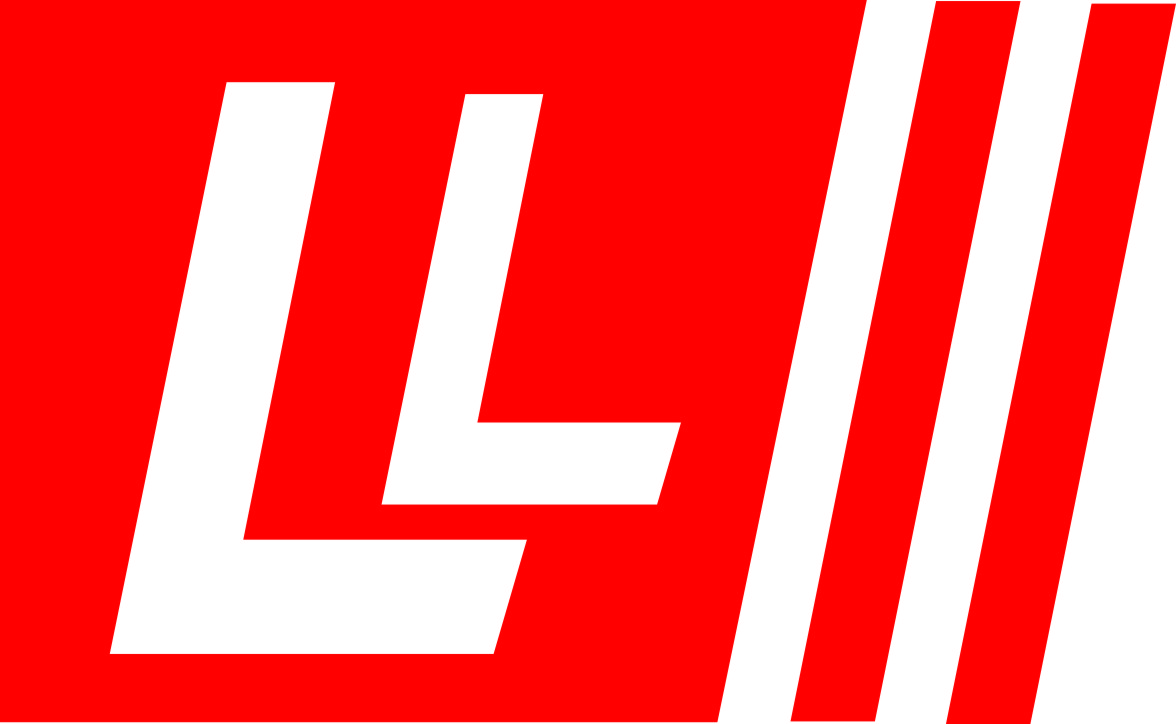 Werkweek nummer_______ van__________tot__________Dag	Normale uren	Overuren	Ploeg toeslag	     Onregelmatige uren	Verlofuren	Kostenplaats	100%			%		%		%		%		Ma	__________	__________	__________	__________	__________	__________	___________Di	__________	__________	__________	__________	__________	__________	___________Wo	__________	__________	__________	__________	__________	__________	___________Do	__________	__________	__________	__________	__________	__________	___________Vr	__________	__________	__________	__________	__________	__________	___________Za	__________	__________	__________	__________	__________	__________	___________Zo	__________	__________	__________	__________	__________	__________	___________Tot.	__________	__________	__________	__________	__________	__________	___________Uren afronden: 15 min.= 0,25   30 min.= 0,50   45 min.= 0,75Aantal gewerkte uren in cijfers (in te vullen door het inlenende bedrijf)Uitzendkracht							BedrijfNaam____________________________________		____________________________________Adres____________________________________		____________________________________Postcode__________________________________		____________________________________Plaats_____________________________________	____________________________________Geboortedatum_____________________________Duren de werkzaamheden voort?				⁯  JA		⁯  NeeIk verklaar deze declaratie naar waarheid te hebben ingevuld.Datum______________________________________________________________________________	____________________________________(Handtekening werknemer)					(Handtekening en stempel bedrijf)Bijzonderheden_____________________________________________________________________________TechniCall Maaspoort 10    6001 BP Weert Tel. 0495-543081 Fax. 0495-543918Als lid van de Algemene Bond Uitzendkrachten (ABU), zijn op al onze aanbiedingen, opdrachten en overeenkomsten van toepassing de algemene voorwaarden voor ter beschikking stellen van uitzendkrachten van de ABU, zoals laatstelijk gedeponeerd ter griffie van de Arrondissementrechtbank te Amsterdam.